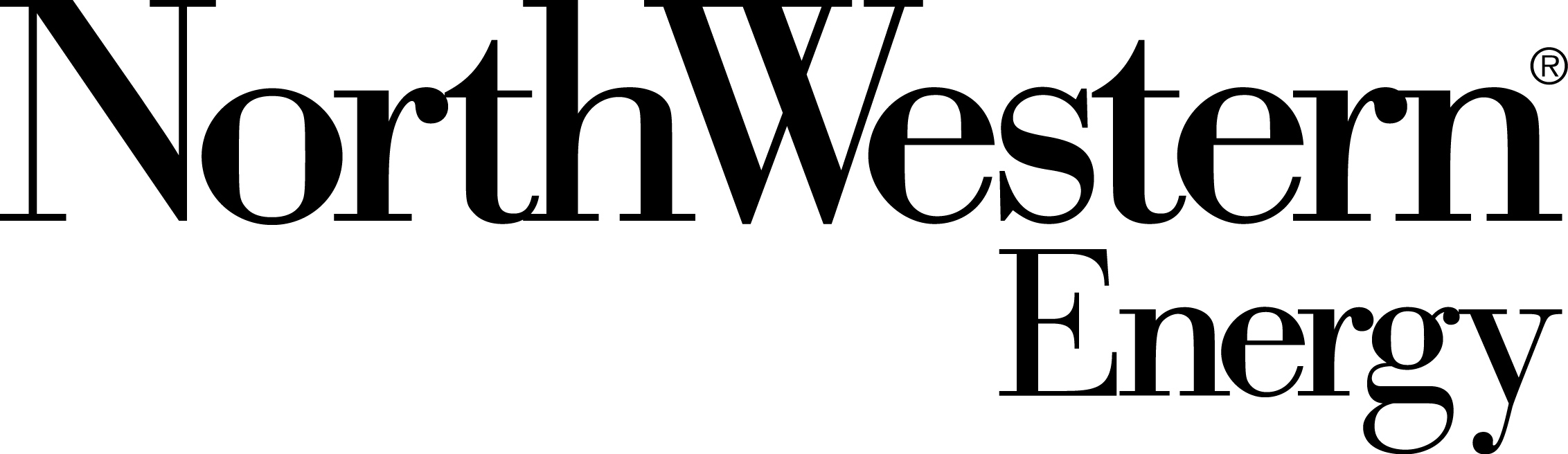 2014 Local Economic Congestion StudySubmittal ReminderTo: All Interested PartiesDate: December 13, 2013Re: 2014 Economic Study CycleThe purpose of  this notice is to outline the study request window for submittal of Local Economic Congestion Study Requests for 2014.The Local level submittal window is January 1st through February 28, 2014NorthWestern Energy has an Economic Study Request Form posted on it’s OASIS as follows:Shortcut to: http://www.oasis.oati.com/NWMT/NWMTdocs/Economic_Study_Request_Form.xlsIf you have a Regional level or Interconnetion-Wide level Economic Study Request, please submit those requests to NTTG or WECC respectively. Please check the NTTG and WECC websites for appropriate forms and submittal deadlines. Please submit your Local Economic Study Requests directly to:Kathy Bauer, AnalystRegional Transmission PlanningNorthWestern Energy40 East BroadwayButte, MT 59701(406) 497-3576Kathleen.bauer@northwestern.comThank you.